SOW  L-GFOR BREEDING, GESTATING, AND LACTATING GILTS, AND SOWSGUARANTEED  ANALYSISCrude Protein  (Min)			14%Lysine (Min)			.70%Crude Fat  (Min)			4.5%Crude Fiber  (Max)			4%Calcium (Min)			.8%Calcium (Max)			1.2%Phosphorus (Min)			.80%Salt (Min)				.20%Salt (Max)				.5%Selenium (Min)			.3 ppmZinc (Min)				140 ppmINGREDIENTSGrain Products, Plant Protein Products, Roughage Products, Monocalcium Phosphate, Dicalcium Phosphate, Salt, Calcium Carbonate, Animal Protein Products, Forage Products, Biotin, Folic Acid, Choline Chloride, Mineral Oil, Silicon Dioxide, Pyridoxine Hydrochloride, Vitamin E Supplement, Vitamin A Supplement, Vitamin D3 Supplement, D-Calcium Pantothanate, Riboflavin Supplement, Vitamin B12 Supplement, Niacin Supplement, Menadione Dimethylpryimidinol Bisulfite, Thiamine Mononitrate, Zinc Proteinate, Manganese Proteinate, Copper Proteinate, Yeast Fermentation Solubles, Potassium Sulfate, Manganese Sulfate, Zinc Sulfate,  Ferrous Sulfate, Menadione Sodium Bisulfate Complex, Zinc Oxide, Copper Sulfate, Sodium Selenite, Manganous Oxide, Ethylenediammine Dihydriodide, L-Lysine, Soybean Oil, , Sodium Selenite, Natural Flavor. FEEDING DIRECTIONS	No. of days	Lbs. of feed per sow dailyBreeding	       10			6Gestation	       84			4Gestation	       30			5Lactation	       35			12Adjust according to sow conditionManufactured By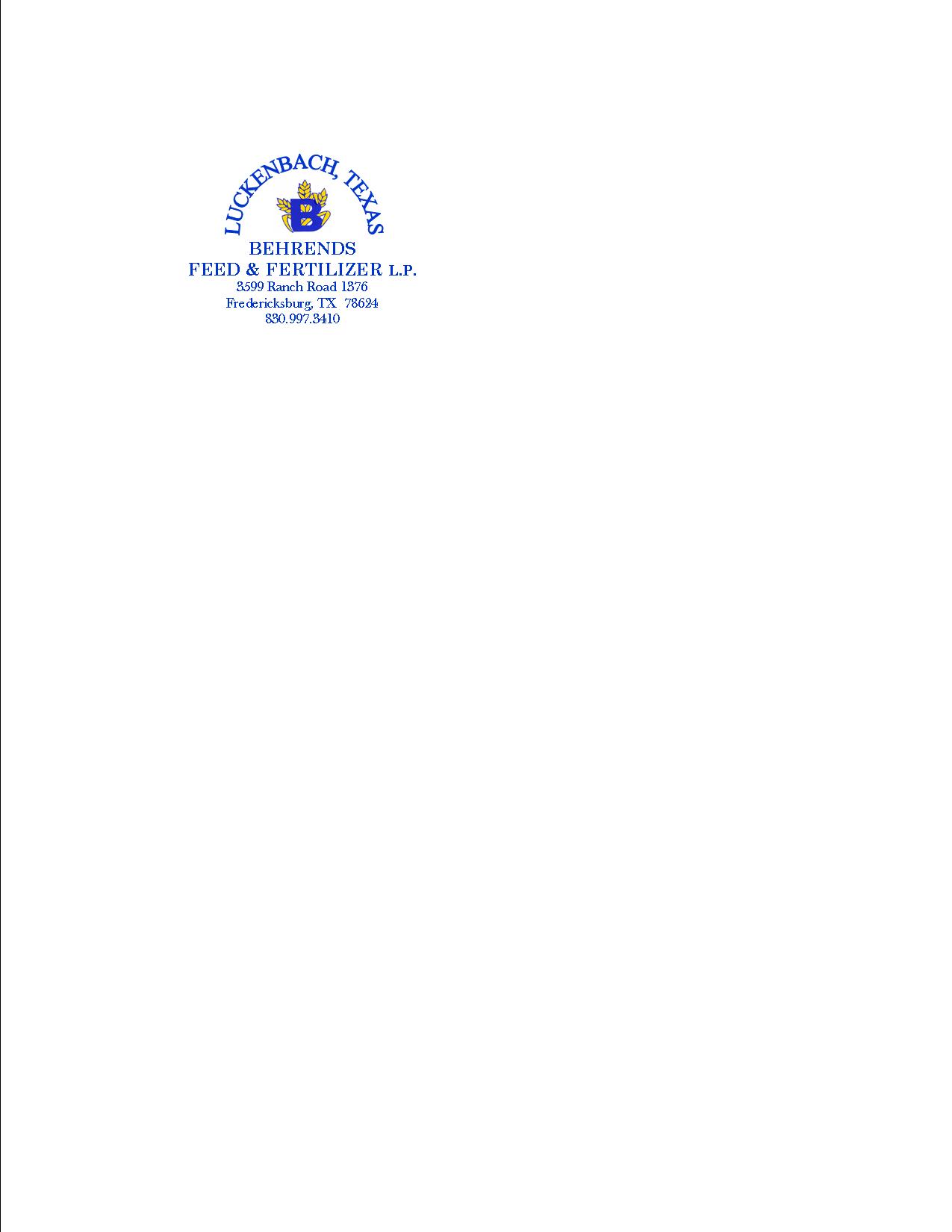 22.6 Kg, 50 Pounds (Net)F0040